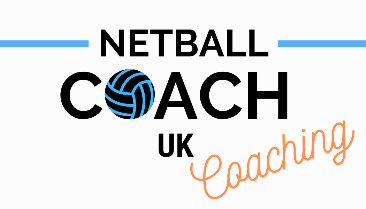 Risk Assessment – Netball academiesVenueBattersea Ironsides, Wandsworth VenueBattersea Ironsides, Wandsworth Activity/eventNetball training academyPersons involvedParticipants aged 7-15, 
2 x netball coachesPersons involvedParticipants aged 7-15, 
2 x netball coachesRisk prior to measuresWho may beharmedPrecautionsAny further actions/venue specific riskRisk ratingafter measuresHair, clothing or jewellery entangled in equipmentParticipantsVisual check of participants, they should wear appropriate clothing and shoes, remove jewellery and tie back long hair.Deliverers to check clothing is suitable and no jewellery Trivial Participants colliding with each other or equipment / obstacles ParticipantsDesignate safe area.  Draw attention to obstacles.  Control pace and numbers of people active in the space.Ensure all gates are closed Low Collisions with non-participantsParticipants & Non- participantsEnsure area is free from other users, instructor to remain vigilant to those who may enter area. Halt session if required.Use designated areas onlyLowTripping and falling onto a hard surfaceParticipantsMake participants aware of dangers e.g. slipping, tripping.Ensure court is not too slippery- weather dependant LowContact with foreign elements/objects on the playing surfaceParticipantsInspect area prior to start of session, remove and isolate any hazardsSite team informed about leaves on courtTrivialMisuse or lack of control of equipment leading to purposeful or accidental striking of other people.ParticipantsReinforce safety message and game rules.  Work in controlled groups with specific individual tasks.  Establish safe spacing between each group.  Discipline any negative or potentially dangerous behaviour.Split group into smaller groups, ratios 1:10 adult to child. TrivialMuscular injury though excessive stress/strain.  Injury though incorrect execution of activity. ParticipantsFollow aerobic and mobilising warm up exercises.  Use appropriate size/weight equipment.  Follow governing body guidelines and adhere to safe practice.  Reinforce safety messages.Coaches qualified and/or experiencedLowShowing a negative physical response to exercise – overly heavy breathing, dizziness etc.ParticipantsObserve physical responses.  First aid provision on day.Trivial Risk prior to measuresWho may beharmedPrecautionsAny further actions/venue specific riskRisk ratingafter measuresFall on netball courtParticipantsMake participants aware of dangers eg; tripping falling. Games/activity should be well controlled by coaches. lowGraze from fall on concrete surfaceParticipantsMake participants aware of dangers eg; tripping falling. Games/activity should be well controlled by coaches. LowYoung person becoming separated from the groupParticipantsSplit group into 3, 10 children to each coach and that coach is responsible for keeping control of thr group allocated and being conscious of their whereabouts at all times.All staff wear uniforms to be identifiable to lost individualsTrivial Falling object or projectiles (eg balls or post)Participants Games / activities to be played in designated areas only. Under supervision of qualified coaches.Trivial Trip or fall whilst using stairsParticipants/Leaders/coachesUse warning signs on stairs. Team Managers to control groups when using stairs down to netball courtsGroup verbally made aware of stairs. Low Twist/turn of joint eg ankle, knee, wrist.ParticipantSuitable warm ups and activities to be delivered by qualified coaches.First Aid provisionLowCold / wet / icy conditionsParticipants/Leaders/deliverersEmail sent to parents to ensure participants wear appropriate clothing for weather conditions. Coaches to be aware of impact weather has on session safety.Indoor facility available to use if adverse weather conditions. High- Winter monthsHot / humid conditionsSun stroke or burnParticipants/Leaders/Coaches to be aware of impact weather has on session safety.LowContraction of Covid- 19Participants/coachesCovid-19 risk assessment carried out and covid secure adaptations put in place. All parents and staff to be informed in advance. High